Objednávka 3/5/2022Dobrý den, objednávám pro lékárnu ÚPMD a následně pro ÚHKT :Imbruvica 140 mg 90 cps  kód SÚKL: 0210187..... XXX balení (vysoutěženo - jednotková cena bez DPH nákupní XXX Kč)Děkuji za vyřízení objednávky a prosím o její potvrzení i předpokládané datum doručení.S pozdravem a přáním příjemného dneMargita KlusákováLékárna ÚPMDÚstav pro péči o matku a dítěPodolské nábř. 157147 00 Praha 4Potvrzujeme, že dne 3.5.2022  jsme přijali Vaši objednávku  a tuto objednávku akceptujeme.Dodáno bude do 5.5.2022Cena bez DPH: 614.857,50 Kčút 3. 5. 13:16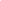 út 3. 5. 13:25Jitka Zdychyncová
Customer Service Specialist

Janssen-Cilag s.r.o.
Walterovo náměstí 329/1
158 00 Prague 5 – Jinonice,  Czech Republic
Mob. phone +420 724 111 678
Phone +420 227 012 270 
jzdychyn@its.jnj.com
objednavky.janssen@its.jnj.com